Тема: «Морфологический разбор имени существительного как части речи.  Обобщение по теме «Имя существительное»»Цели: обобщить и систематизировать знания обучающихся об изученных признаках имени существительного, которыми оно отличается от других частей речи: значение предметности, вопросы, наличие у существительного определенного рода, склонения, числа и падежа; закреплять умения и навыки обучающихся в определении грамматических признаков имён существительных; формировать умение разбирать имя существительное как часть речи.Задачи: Знать признаки имени существительного, его роль в предложении.Уметь разбирать имя существительное как часть речи по алгоритму.Уметь работать в парах, группах, самостоятельно; анализировать свою деятельность и работу товарищей; выполнять взаимопроверку и самооценку.Личностные: осознание эстетической ценности русского языка; уважительное отношение к родному языку, гордость за него; потребность сохранить чистоту русского языка как явление национальной культуры; стремление к речевому самосовершенствованию.Предметные: знать порядок морфологического разбора имени существительного; уметь производить морфологический разбор имени существительного.Метапредметные: способность извлекать информацию из различных источников, включая средства массовой информации, Познавательные УУД: понимать познавательную задачу.Регулятивные УУД: планировать необходимые действия, операции.Коммуникативные УУД: слушать, задавать вопросы, отвечать на вопросы других, формулировать собственные мысли, высказывать и обосновывать свою точку зрения.Тип урока: обобщение и систематизация.Оборудование: компьютер, презентация, учебник. ХОД УРОКАОрганизация начала урока. Здравствуйте ребята, рада вас приветствовать на нашем уроке по русскому языку. Проверим чтобы у вас были только необходимые предметы на столах для нашего урока. Сообщение темы, целей и задач урока. Мотивация учения школьников.Дети, чтобы узнать тему нашего урока, я предлагаю вам разгадать слово из готового ребуса. Внимательно посмотрите на слайд, кто разгадал слово поднимите руку для ответа.  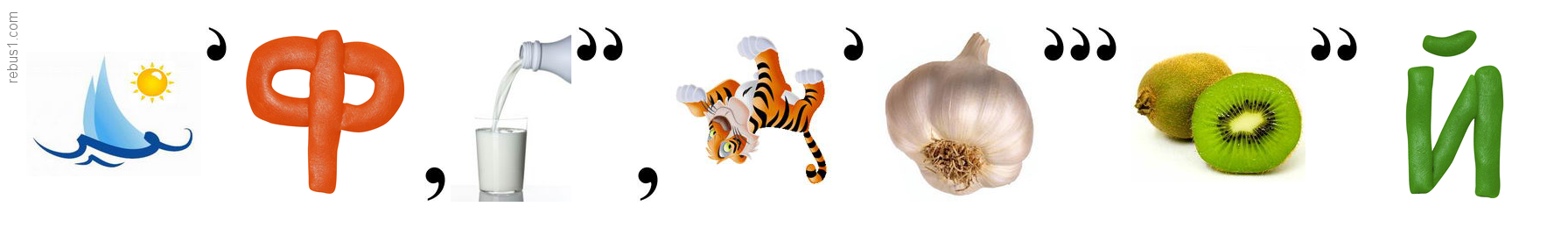 Ответ: морфологическийИтак, какое же слово спряталось слово? Конечно, но у слова морфологический чего-то не хватает, посмотрите внимательное – это слово, которое его будет дополнять. (Разбор)Так, разбор, умнички, а что такое морфологический разбор? (Разбор слова как части речи)Верно, для какой части речи на данный момент мы можем использовать морфологический разбор? (Имя существительное)Ребята, вы догадались какая же тема урока у нас сегодня, опираясь на ребус? (Морфологический разбор имени существительного как части речи)Какую главную цель на урок мы можем с вами поставить? (Разбирать имя существительное как часть речи)Верно, мы с вами обобщим и систематизируем знания об изученных признаках имени существительного, чем отличается от других частей речи; закрепим умения и навыки в определении грамматических признаков имён существительных и будем продолжать учиться использовать морфологический разбор.Воспроизведение и обобщение понятий и усвоение соответствующей системы знаний Проверка домашнего задания. Актуализация опорных знанийДидактическая игра «Солнышко»Дети, а сейчас мы с вами актуализируем знания по теме «Имя существительное», для этого мы поиграем. Вам необходимо прикрепить к солнышку только тот лучик, который к нему будет относиться. 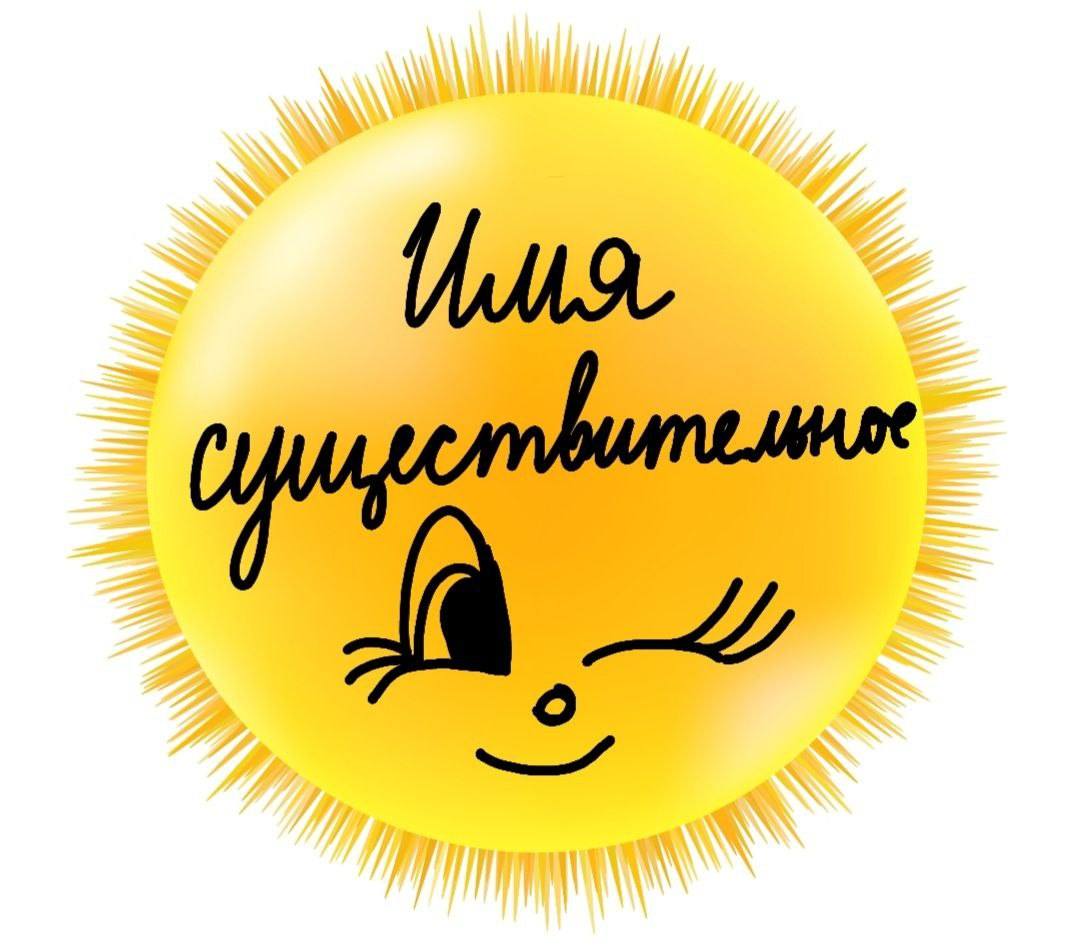 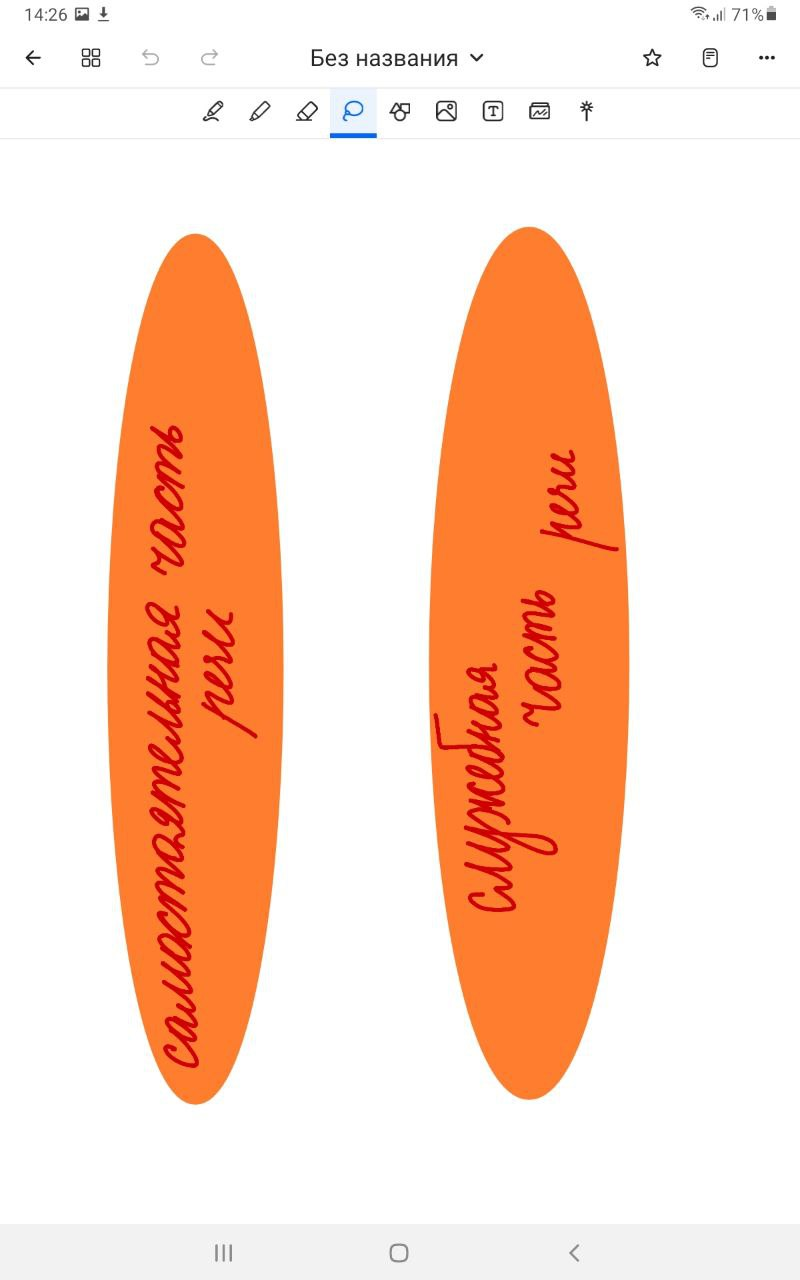 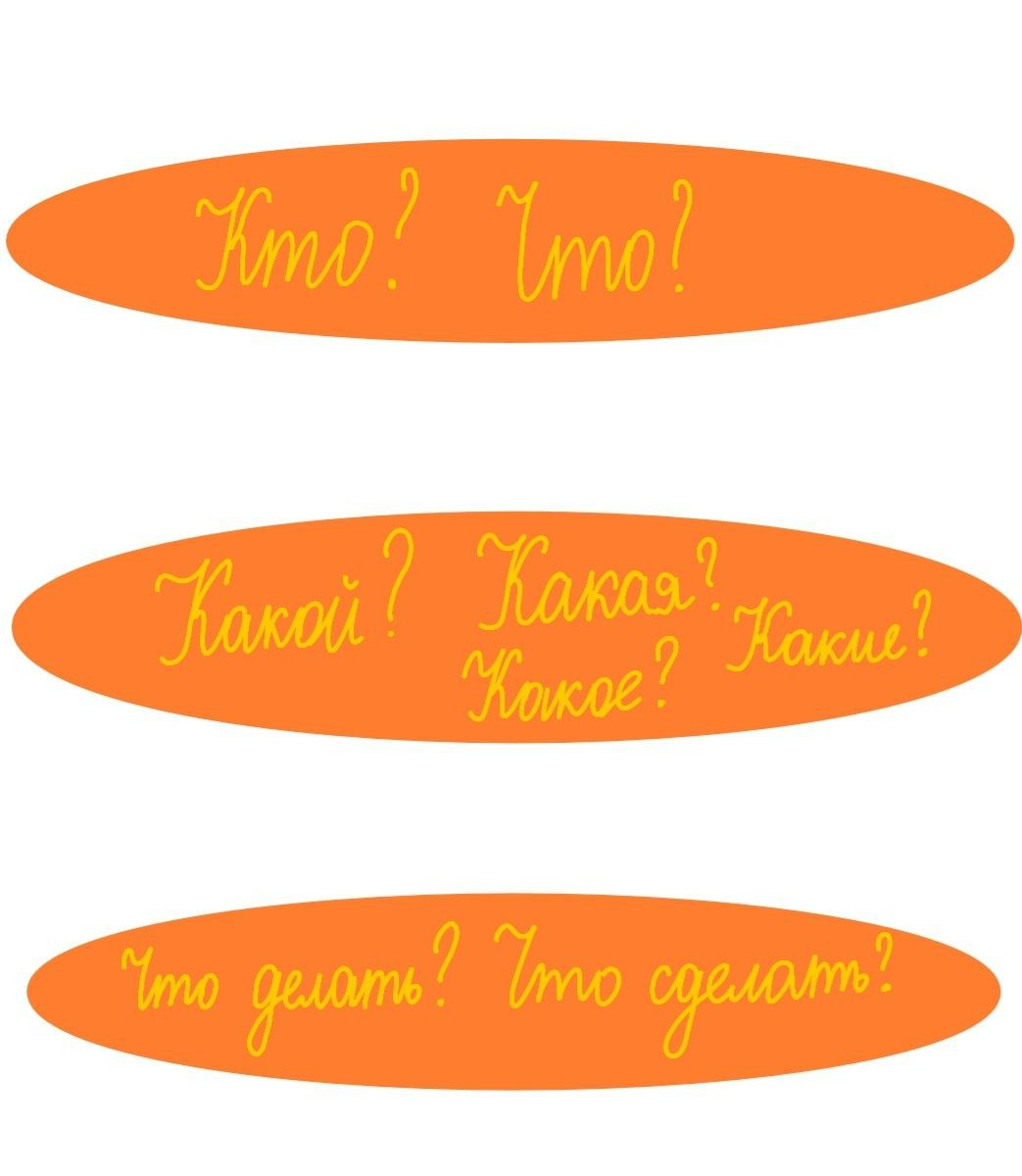 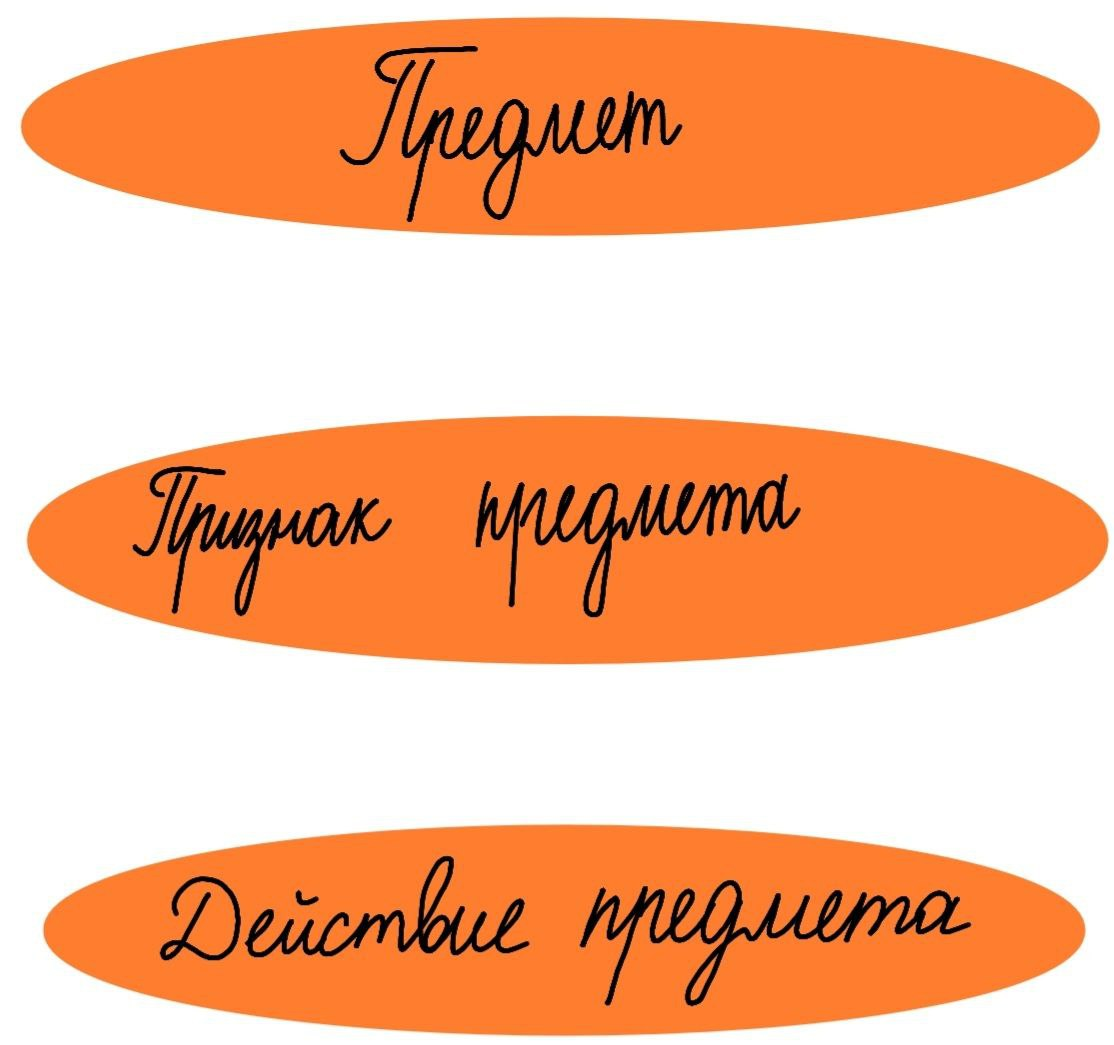 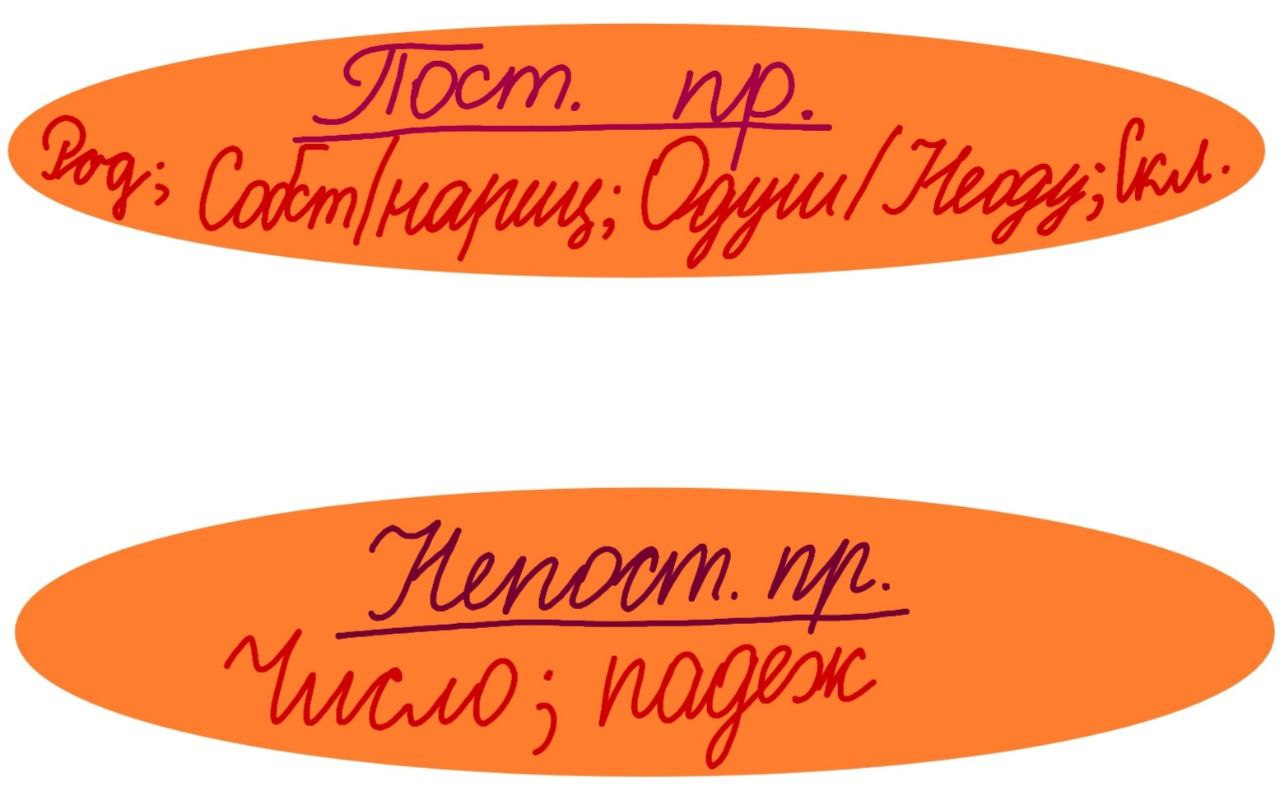 Молодцы, а теперь полностью назовите, что такое имя существительное.Ребята, мы знаем, что у имени существительного есть как постоянные, так и непостоянные признаки, а какие признаки имени существительного постоянные вы знаете? (Собственное, нарицательное, одушевлённое, неодушевлённое)Приведите примеры. Верно, а теперь назовите признаки имени существительного непостоянные. (Число, падеж)Приведите примеры.Отлично, мы с вами актуализировали понятие имя существительное, что это самостоятельная часть речи, отвечающая на вопросы кто? что?  и обозначает предмет, а также дополнили наше солнышко признаками которых  не было.Дидактическая игра «Найди домик слову» Итак, посмотрите на домики, которые у вас на слайде, есть ли в них что-то необычное? (Да, домики со склонениями)Давайте вспомним, какие склонения вы знаете и назовите их окончания, род. 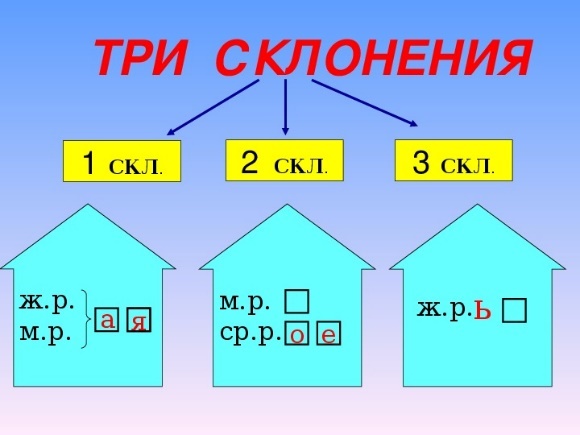 А почему склонения 3, а домиков 4? (Потому что есть несклоняемые имена существительные)Верно, предлагаю вам каждого слова определить склонение, объяснить своё решение, и определить слова в его домик.Слова: актриса, пёс, лошадь, книга, молодёжь, пальто, окно, яблоня, море, печь, какао, земля, салями, рояль, статуя, плечо, кенгуру, фламинго.Умнички! Ребята, скажите сколько падежей существует в русском языке и назовите их. (6: именительный, родительный, дательный, винительный, предложный, творительный)Что значит просклонять слово? (Изменить по падежам)Мы с вами вспомнили склонения имён существительных, определили склонение каждого слова, тем самым помогли найти им домик.Каллиграфическая минутка Ребята, откройте свои тетради, отступите две линии от прошлой работы и на третьей напишите дату, классная работа. Сегодня тридцатое ноября.  Запишите каллиграфично, красиво, аккуратно.Посмотрите на слайд, что за животное изображено? 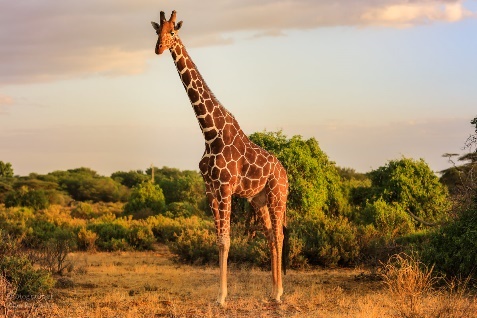 Конечно жираф, какая часть тела у жирафа самая длинная – шея? Для чего ему нужна такая шея? Так, хорошо, как можно ещё назвать животное, у которого длинная шея. (Длинношеее животное).Посмотрите внимательно на слово, что в нем интересного (Стоит сразу три гласных буквы е)Верно. Запишем на следующей строке каллиграфически правильно заглавную и строчную букву Ее. Прописываем целую строку. Ее Ее Ее Ее Ее ЕеДа, хорошо. Вот мы с вами правильно и каллиграфически, верно записали букву «Ее».Словарный диктантА сейчас ребята, мы с вами напишем небольшой словарный диктант, который будет состоять из 5 слов. Но эти слова я не буду вам диктовать, вы их узнаете, отгадав загадки. Проверьте, пожалуйста, чтобы они хорошо писали. Готовы? Поехали!Отлично, все уже записали слова-разгадки. Я проверю и выставлю вам отметки за словарный диктант в журнал.ФИЗКУЛЬТМИНУТКАМы потопаем ногами,Мы похлопаем руками,Покиваем головой,Верх посмотрим над собой.Руки вверх мы поднимаем,А теперь их опускаем.Кулачки сейчас сожмемИ опять писать начнем.Обобщения и систематизация основных теоретических положений. Задание на карточке – письменно. Посмотрите на слайд, прочитайте пожалуйста словосочетания. Определите падеж имён существительных. Если Мы сомневаемся – И.п. или В.п., что нам поможет? (Предлоги)Назовите предлоги каждого падежа имени существительного. Выполните письменно карточку:  Пришёл к врачу, ел кашу, шёл по дороге, стоял за партой, висели на ветке, повесил на доску, подъехал к горе, выехал из деревни, жила в деревне, читала о медведе3, заблудилась в лесу, любовались закатом3, покрыт снегом, заботился о дедушке.Напомните, как звучит тема нашего урока? (Морфологический разбор имени существительного как части речи)Напомните нам, какой цифрой обозначается в упр-ях данный разбор? (3)Верно, сейчас мы ознакомимся с памяткой по морфологическому разбору - с. 147-148.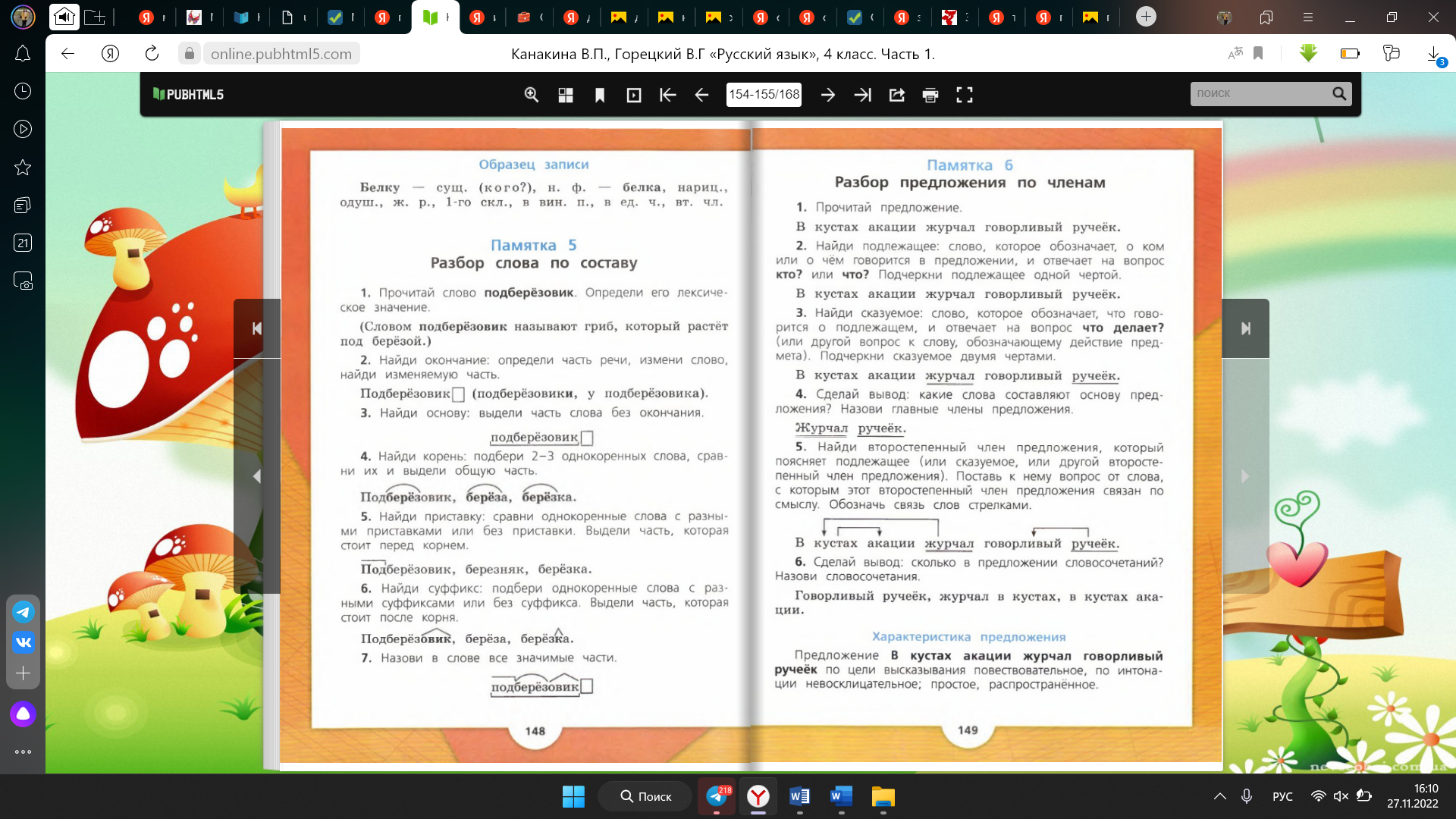 Какие слова нам нужно разобрать как часть речи из карточки? (Медведе, закатом)Назовите словосочетание: читала о медведе. Какая часть речи? (Имя существительное - самостоятельная часть речи, отвечающая на вопросы кто? что?  и обозначает предмет)Как определить начальную форму слова? (Поставить в И.п. ед.ч.)Определите начальную форму слова - медведе? (Медведь)Назовите постоянные признаки ИС.Медведь – нарицательное или собственное? (Нарицательное)Медведь – одушевлённое или неодушевлённое? (Одушевлённое)Определите род. (М.р.)Определите склонение. (2 скл.)Назовите непостоянные признаки.Какой падеж? (П.п.)Определите число. (Ед.ч.)Какая роль в предложении? (Вт.чл. и поясняет сказуемое – читала (о ком?) о медведе)Итак, теперь записываем, выглядеть должно следующим образом: Медведе – сущ. (о ком?), н.ф. - медведь, нариц., одуш., м.р., 2 скл., в пред.п., в ед.ч., вт. чл.Теперь самостоятельно выполните морфологический разбор слова - закатом.Итак, давайте проверим:   Закатом – сущ. (чем?), н.ф. - закат, нариц., неодуш., м.р., 2 скл., в тв.п., в ед.ч., вт. чл.Сделаем вывод, морфологический разбор – это разбор слова как части речи, разбираем по определённому алгоритму: Итоги урока. Рефлексия. Оценивание.Подведём итоги нашего урока. Для этого предлагаю вам поиграть. Я читаю утверждение. Если оно верное, то вы хлопком в ладоши должны его «поймать», если оно не верное, то вы его не ловите.Часть речи, обозначающая предмет  - это существительное. (да)Имена существительные отвечают на вопросы: какой? какая? какие? (нет)Постоянный признак имён существительных - род. (да)Часть речи, отвечающая в начальной форме на вопросы: кто?, что?  - это существительное.(да)Имена существительные изменяются по родам. (нет)Имена существительные бывают одушевлённые и неодушевлённые. (да)Вопрос кто?  ставится к одушевлённым именам существительным, вопрос что? – к неодушевлённым. (да)Имена существительные изменяются по  числам и по падежам. (да)Имена существительные изменяются по временам. (нет)Существительны  бывают собственными и нарицательными. (да)Имена существительные бывают женского, мужского и детского рода. (нет)Относятся к мужскому, женскому или среднему роду. (да)Падежей в русском языке шесть. (да)Изменение имён существительных по падежам называется склонением. (да)Так какой итог урока мы можем с вами подвести?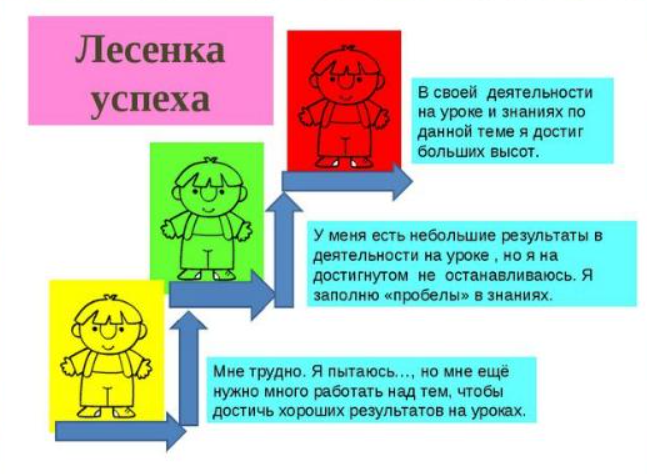 Сообщение домашнего заданияДомашнее задание: выполнить задание из карточки и повторить алгоритм морфологического разбора имени существительного. Переписать предложения. Определить падеж имён существительных.Сделать морфологический разбор по памятке. Подъехал к реке3, остановились около озера3, рассказали о Марии.№ЗагадкаОтветЧто за чудо — жёлтый дом!  Ребятишек много в нём. Носит обувь из резины И питается бензином.АвтобусНе проедешь, не пройдешь -
Обойдешь сторонкой.
И водицы не попьешь
С зеленой пленкой.БолотоЯ по морю плыву.
Как устану — отдохну в порту.
Но, усталости не знаю я,
Покуда капитан мой
Стоит бесстрашно у руля!КорабльСтоит огромный Светлый дом. Десятки тысяч Книжек в нём.БиблиотекаПоле чёрно-белым стало: Падает то дождь, то снег. А ещё похолодало — Льдом сковало воды рек. Мёрзнет в поле озимь ржи. Что за месяц, подскажи?Ноябрь